10 порад як правильно говорити із дітьми та літніми людьми про коронавірус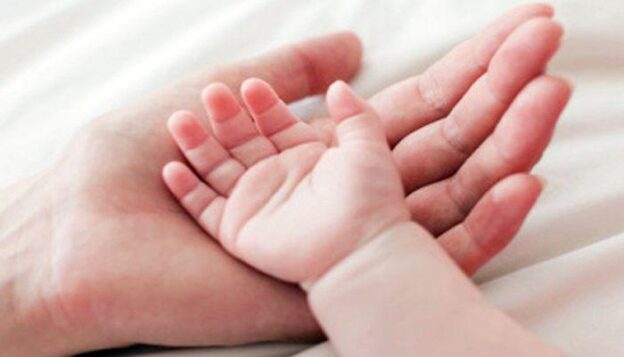 Серйозно і без паніки – американські лікарі закликають говорити із рідними про світову пандемію коронавірусу COVID-19.У найвищій групі ризику смертності від хвороби – люди за 60 років, через це експерти радять, як убезпечити своїх літніх батьків.Крім того, вони пояснюють, як пояснити дітям, чому вони мають дотримуватись правил гігієни, щоб не переносити вірус.Як говорити із літніми людьми про пандемію1. Озбройтесь фактами, але також і терпінням: будьте готові, що ваші батьки можуть проявити упертість або не сприйняти серйозно поради від своїх дітей.2. Говорячи про вік як фактор ризику, використовуйте цифри, замість слів “старий” і “літній”, адже люди поважного віку можуть не сприймати себе як “літні”.3. Порадьте батьками кілька перевірених джерел інформації, яким вони зможуть довіряти, замість того, щоб критикувати їхню думку.4. Радьте готуватись до режиму надзвичайної ситуації, але не тисніть, щоб не викликати супротив, натомість, розкажіть, які заходи вживаєте ви.5. Залучіть до процесу переконання родичів, їхніх онуків та друзів-однолітків, щоб донести всю серйозність ситуації.Як говорити із дітьми про пандемію1. Зберігайте спокій, адже діти переймають ваш настрій, поясніть, що вони у безпеці й дорослі роблять усе, аби захистити їх.2. Приділіть дітям більше часу, адже через карантин вони обмежені у спілкуванні з однолітками, вислухайте їх та висловіть любов і турботу.3. Стежте за новинами і чесно повідомляйте дитині, не приховуючи фактів, при цьому поясніть, що інформація в інтернеті та коментарі у соцмережах можуть бути неправдивими.4. Намагайтесь зберігати звичний щоденний режим, слідкуйте за виконанням домашнього завдання.5. Пам’ятайте про основні симптоми хвороби й навчіть себе й близьких основних правил гігієни та захисту від вірусів і бактерій.Перелік нормативних документів щодо організації роботи під час тритижневого карантину можна переглянути тут: Постанова Кабінету Міністрів України від 11 березня 2020 р. №211 „Про запобігання поширенню на території України коронавірусу COVID-19”.Лист Міністерства освіти і науки України №1/9-154 від 11 березня 2020 року.Наказ Міністерства освіти і науки України від 12 березня 2020 року №392 „Про забезпечення виконання профілактичних і протиепідемічних заходів ”.Наказ Міністерства освіти і науки України від 12 березня 2020 року №393 „Про внесення змін до деяких наказів Міністерства освіти і науки України”.Лист Міністерства освіти і науки України №1/9-160 від 13 березня 2020 року „Щодо організації дистанційного навчання в закладах загальної середньої освіти під час карантину”.Лист Міністерства освіти і науки України №1/9-161 від 13 березня 2020 року „Щодо оплати праці працівників закладів освіти під час призупинення навчання через карантин”.Наказ Міністерства освіти і науки України від 16.03.2020 року № 406 „Про організаційні заходи для запобігання поширенню коронавірусу сovid-19”.